ҠАРАР     	                                                                    РЕШЕНИЕОб утверждении на 2020 год размера стоимости нового строительства (одного квадратного метра общей площади нежилых помещений)  	В соответствии с Методикой определения годовой арендной платы за пользование муниципальным имуществом муниципального района Туймазинский  район Республики Башкортостан, утвержденной решением Совета сельского поселения Кандринский сельсовет муниципального района Туймазинский район Республики Башкортостан от 14.03.2013 2013 года № 230 «О порядке оформления прав пользования, и об определении годовой арендной платы за пользование муниципальным имуществом сельского поселения Кандринский сельсовет муниципального района Туймазинский район Республики Башкортостан» (с изм. №238 от 17.05.2013, №293 от 16.12.2013, №362 от 25.12.2014, №91 от 14.10.2016, №126 от 14.03.2017, №156 от 05.09.2017, №168 от 21.11.2017, №223 от 10.07.2018, № 249 от 27.12.2018),  и на основании приказа Министерства земельных и имущественных отношений Республики Башкортостан №1798 от 23.12.2019 г., Совет сельского поселения Кандринский сельсовет муниципального района Туймазинский район Республики Башкортостан РЕШИЛ:1.Утвердить на 2020 год  стоимость нового строительства (одного квадратного метра общей площади нежилых помещений) по муниципальному имуществу сельского поселения  Кандринский сельсовет муниципального района Туймазинский район Республики Башкортостан  - в размере 29 293 рубля. 2.Опубликовать настоящее решение в газете «Туймазинский вестник» и разместить на официальном сайте сельского поселения Кандринский сельсовет муниципального района Туймазинский район Республики Башкортостан.3.Контроль за исполнением настоящего решения возложить на постоянную комиссию Совета по бюджету, налогам, вопросам муниципальной собственности и развития предпринимательства.Глава сельского поселениямуниципального      района    Туймазинский           районРеспублики  Башкортостан                                            Р.Р.Рафиков	   № 4612.02.2020 г.    БашҠортостан Республикаһының Туймазы  районы муниципаль районының  Ҡандра ауыл советыауыл биләмәһе Советы452765, Ҡандра ауылы,  Ленин урамы, 16Тел. 8(34782) 4-74-52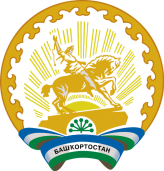 Совет сельского поселения Кандринский сельсоветмуниципального районаТуймазинский районРеспублики Башкортостан452765, село Кандры, ул.Ленина, 16Тел. 8(34782) 4-74-52